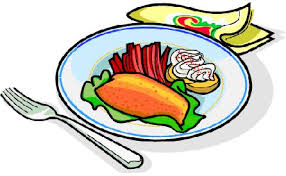     V 9   (27/2-3/3)    Må     Kyckling, currysås, ris    Ti        Örtpanerad fisk, dillmajonnäs, potatismos    On      Köttfärssås, spagetti (med röda linser)    To       Broccolisoppa, mjukt bröd, ost    Fr        Kalkonschnitzel, klyftpotatis, sweet chili dressing            V 10   (6-10/3)   Må      Ungnstekt kycklingdrumbsticks, currysås, ris      Ti        Panerad fisk, potatis, dillmajonnäs     On      Chili con carne ris, gräddfil    To       Gratinerad pastagratäng med tomat och mozzarella    Fr        Tortilla med grönsaker, nötfärs och ost     V 11   (13-17/3)    Må    Nötfalu Stroganoff, ris     Ti       Pasta Carbonara med rökt kalkon     On     Ugnsbakad fisk med panko och örter, potatismos    To      Tomatsoppa med pasta, mjukt bröd, färskost    Fr       Köttfärspanna, klyftpotatis, svampsås   